Ecris les mots dans la bonne case.le Dolé – l’Afrique – Zékéyé – un sorcier – un serpent -  Itïtï – un arbuste – la forêt –       le Cameroun – un bol – le singe  – une machette – un guerrier – un crocodile – un python – la savane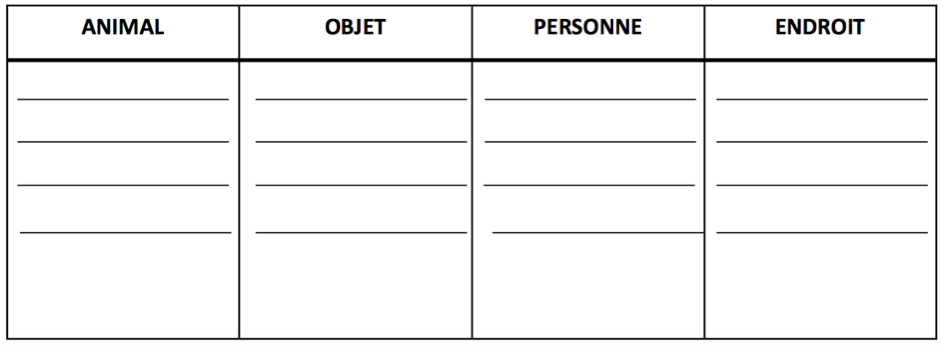 Entoure les noms en noir.une tribu – courir – les Bamilékés – un guérisseur – une sœur – petit – longtemps –     un garçon  -  un éléphant – terrible – un chasseur – malheureux – une potion